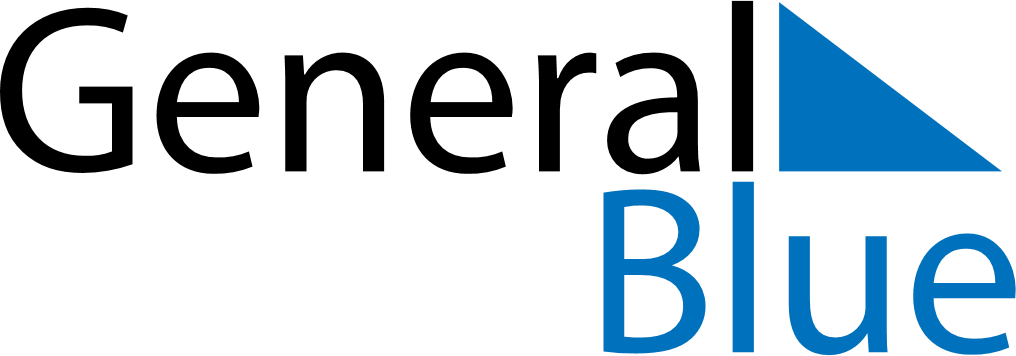 June 2024June 2024June 2024June 2024June 2024June 2024June 2024Ceres, Santa Fe, ArgentinaCeres, Santa Fe, ArgentinaCeres, Santa Fe, ArgentinaCeres, Santa Fe, ArgentinaCeres, Santa Fe, ArgentinaCeres, Santa Fe, ArgentinaCeres, Santa Fe, ArgentinaSundayMondayMondayTuesdayWednesdayThursdayFridaySaturday1Sunrise: 7:55 AMSunset: 6:15 PMDaylight: 10 hours and 20 minutes.23345678Sunrise: 7:55 AMSunset: 6:15 PMDaylight: 10 hours and 19 minutes.Sunrise: 7:56 AMSunset: 6:15 PMDaylight: 10 hours and 19 minutes.Sunrise: 7:56 AMSunset: 6:15 PMDaylight: 10 hours and 19 minutes.Sunrise: 7:56 AMSunset: 6:15 PMDaylight: 10 hours and 18 minutes.Sunrise: 7:57 AMSunset: 6:15 PMDaylight: 10 hours and 17 minutes.Sunrise: 7:57 AMSunset: 6:15 PMDaylight: 10 hours and 17 minutes.Sunrise: 7:58 AMSunset: 6:15 PMDaylight: 10 hours and 16 minutes.Sunrise: 7:58 AMSunset: 6:15 PMDaylight: 10 hours and 16 minutes.910101112131415Sunrise: 7:59 AMSunset: 6:15 PMDaylight: 10 hours and 15 minutes.Sunrise: 7:59 AMSunset: 6:14 PMDaylight: 10 hours and 15 minutes.Sunrise: 7:59 AMSunset: 6:14 PMDaylight: 10 hours and 15 minutes.Sunrise: 7:59 AMSunset: 6:15 PMDaylight: 10 hours and 15 minutes.Sunrise: 8:00 AMSunset: 6:15 PMDaylight: 10 hours and 14 minutes.Sunrise: 8:00 AMSunset: 6:15 PMDaylight: 10 hours and 14 minutes.Sunrise: 8:01 AMSunset: 6:15 PMDaylight: 10 hours and 14 minutes.Sunrise: 8:01 AMSunset: 6:15 PMDaylight: 10 hours and 13 minutes.1617171819202122Sunrise: 8:01 AMSunset: 6:15 PMDaylight: 10 hours and 13 minutes.Sunrise: 8:01 AMSunset: 6:15 PMDaylight: 10 hours and 13 minutes.Sunrise: 8:01 AMSunset: 6:15 PMDaylight: 10 hours and 13 minutes.Sunrise: 8:02 AMSunset: 6:15 PMDaylight: 10 hours and 13 minutes.Sunrise: 8:02 AMSunset: 6:15 PMDaylight: 10 hours and 13 minutes.Sunrise: 8:02 AMSunset: 6:16 PMDaylight: 10 hours and 13 minutes.Sunrise: 8:02 AMSunset: 6:16 PMDaylight: 10 hours and 13 minutes.Sunrise: 8:03 AMSunset: 6:16 PMDaylight: 10 hours and 13 minutes.2324242526272829Sunrise: 8:03 AMSunset: 6:16 PMDaylight: 10 hours and 13 minutes.Sunrise: 8:03 AMSunset: 6:16 PMDaylight: 10 hours and 13 minutes.Sunrise: 8:03 AMSunset: 6:16 PMDaylight: 10 hours and 13 minutes.Sunrise: 8:03 AMSunset: 6:17 PMDaylight: 10 hours and 13 minutes.Sunrise: 8:03 AMSunset: 6:17 PMDaylight: 10 hours and 13 minutes.Sunrise: 8:03 AMSunset: 6:17 PMDaylight: 10 hours and 13 minutes.Sunrise: 8:03 AMSunset: 6:18 PMDaylight: 10 hours and 14 minutes.Sunrise: 8:04 AMSunset: 6:18 PMDaylight: 10 hours and 14 minutes.30Sunrise: 8:04 AMSunset: 6:18 PMDaylight: 10 hours and 14 minutes.